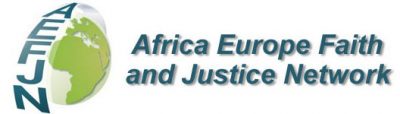                Echos N° 47 JUIN 2018   18VideosEconomie de l'ExclusionLe Pape a dédié cette vidéo à l'économie et nous invite à prier "pour que les penseurs et acteurs de l’économie mondiale trouvent le courage de dire non à une économie de l’exclusion, en ouvrant de nouveaux chemins"
https://www.youtube.com/watch?v=viwmJ8IKZgU

Contribution aux directives volontaires sur le foncier de la FAO 
Au long des négociations, la société civile et les mouvements sociaux ont joué un rôle important au développement des directives volontaires sur le foncier. 
https://www.youtube.com/watch?time_continue=12&v=HcbUDQk0udM